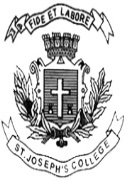 ST. JOSEPH’S COLLEGE (AUTONOMOUS), BENGALURU-27B.A. POLITICAL SCIENCE - IV SEMESTERSEMESTER EXAMINATION: APRIL 2022(Examination conducted in July 2022)     PS OE 4317 - Electoral Politics and Processes in IndiaTime- 	1 ½ 	      	                                                                               Max Marks-35This question paper contains two printed pages and two parts		PART- A- OBJECTIVE TYPE QUESTIONS- (10x1=10)    I   CHOOSE ONE CORRECT ANSWER OF THE THREE OPTIONS GIVEN FOR EACH QUESTION
             WRITE THE CORRECT ANSWER INDICATING THE QUESTION NUMBER                          Representation system stresses on maximisation of_________a. Political Defectionb. Political Participationc. Political Coalition                      2. Which of the following is NOT a feature of a political party?                               a. Group of citizens holding common views                               b. In pursuit of political power                               c. Do not seek to mobilize people                      3. Who among the following used  “Congress System” to denote the one party                                   dominance of Indian National Congress since independence for long period of time?                             a. Rajeev Bhargava                             b. Rajni Kothari                             c. Rajiv Kumar                      4. Which of the following bodies conducts elections to Corporations, Municipalities and                                     other  Local Bodies?                   a.Election Commission of India                   b.The State Election Commission                   c.Lokayukta                         5.___________  is a financial instrument related to making donations to Political Parties                            in India                           a. Electoral Sphere                           b. Electoral Bond                           c. Electoral Roll                        6._________ is the authority that grants National party or Regional party status to any                            political parties in IndiaParliamentElection Commission Electorate                         7. 17th General Elections was held in India in the year_______                        a. 2019                        b. 2014                        c. 2009                        8.__________ denotes Voters in a specified area                         a. EVM                         b. Delimitation                         c. Constituency                        9. The 52nd Constitutional Amendment Act of 1985 provided for___________                        a. Electoral Reforms                        b. Anti- Defection Law                        c. Lokpal                       10. Which of the following is NOT a function of the Election Commission of India?             a. Demarcation of Constituencies             b. Preparation of Electoral Rolls             c. Preventing governmental corruptionPART- B-DESCRIPTIVE TYPE QUESTIONSII   Answer any Five of the following questions in about 150 words each      (5x5=25)                   11. Write a short note on features of Political Parties.                   12. Write about any four features of Party system in India.                   13. Differentiate between National and Regional parties in India.                   14. Write a brief note on Electoral Laws in India.                   15. What are the determinants of Voting behaviour?                   16. Write about the changing dimensions of Indian state.